Date of Hearing: June 29, 2021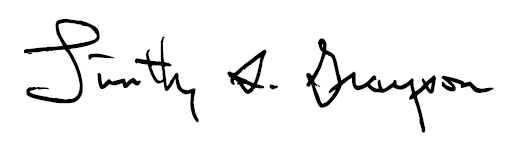 RECEIVED: _____________                                                                                 ___________________________________________________, CHAIRDate of Hearing: June 29, 2021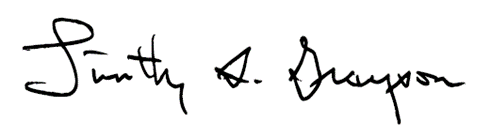 RECEIVED: _____________                                                                                 ___________________________________________________, CHAIRBILL NO. SB 218SB 239SB 269SB 288ACTION VOTED ON Do pass and re-refer to Cmte on Jud., Rec. ConsentDo pass and re-refer to Cmte on Appr., Rec. ConsentDo pass and re-refer to Cmte on Appr., Rec. ConsentDo pass and re-refer to Cmte on Jud., Rec. ConsentACTION VOTED ON Do pass and re-refer to Cmte on Jud., Rec. ConsentDo pass and re-refer to Cmte on Appr., Rec. ConsentDo pass and re-refer to Cmte on Appr., Rec. ConsentDo pass and re-refer to Cmte on Jud., Rec. ConsentACTION VOTED ON Do pass and re-refer to Cmte on Jud., Rec. ConsentDo pass and re-refer to Cmte on Appr., Rec. ConsentDo pass and re-refer to Cmte on Appr., Rec. ConsentDo pass and re-refer to Cmte on Jud., Rec. ConsentACTION VOTED ON Do pass and re-refer to Cmte on Jud., Rec. ConsentDo pass and re-refer to Cmte on Appr., Rec. ConsentDo pass and re-refer to Cmte on Appr., Rec. ConsentDo pass and re-refer to Cmte on Jud., Rec. ConsentACTION VOTED ON Do pass and re-refer to Cmte on Jud., Rec. ConsentDo pass and re-refer to Cmte on Appr., Rec. ConsentDo pass and re-refer to Cmte on Appr., Rec. ConsentDo pass and re-refer to Cmte on Jud., Rec. ConsentACTION VOTED ON Do pass and re-refer to Cmte on Jud., Rec. ConsentDo pass and re-refer to Cmte on Appr., Rec. ConsentDo pass and re-refer to Cmte on Appr., Rec. ConsentDo pass and re-refer to Cmte on Jud., Rec. ConsentACTION VOTED ON Do pass and re-refer to Cmte on Jud., Rec. ConsentDo pass and re-refer to Cmte on Appr., Rec. ConsentDo pass and re-refer to Cmte on Appr., Rec. ConsentDo pass and re-refer to Cmte on Jud., Rec. ConsentACTION VOTED ON Do pass and re-refer to Cmte on Jud., Rec. ConsentDo pass and re-refer to Cmte on Appr., Rec. ConsentDo pass and re-refer to Cmte on Appr., Rec. ConsentDo pass and re-refer to Cmte on Jud., Rec. Consent  Aye  :  No   Aye  :  No   Aye  :  No   Aye  :  No Grayson, Chair X   :   X   :   X   :   X   :   Chen, V. Chair X   :   X   :   X   :   X   :   Bauer-KahanX   :   X   :   X   :   X   :   BurkeX   :   X   :   X   :   X   :   CervantesX   :   X   :   X   :   X   :   ChoiX   :   X   :   X   :   X   :   GabrielX   :   X   :   X   :   X   :   Cristina GarciaX   :   X   :   X   :   X   :   NguyenX   :   X   :   X   :   X   :   Petrie-NorrisX   :   X   :   X   :   X   :   StoneX   :   X   :   X   :   X   :   WicksX   :   X   :   X   :   X   :   Ayes  : 12Ayes  : 12Ayes  : 12Ayes  : 12Noes  : 0Noes  : 0Noes  : 0Noes  : 0BILL NO. SB 360SB 497SB 531ACTION VOTED ON Do pass, to ConsentDo pass and re-refer to Cmte on Hum. S., Rec. ConsentDo pass and re-refer to Cmte on Jud.ACTION VOTED ON Do pass, to ConsentDo pass and re-refer to Cmte on Hum. S., Rec. ConsentDo pass and re-refer to Cmte on Jud.ACTION VOTED ON Do pass, to ConsentDo pass and re-refer to Cmte on Hum. S., Rec. ConsentDo pass and re-refer to Cmte on Jud.ACTION VOTED ON Do pass, to ConsentDo pass and re-refer to Cmte on Hum. S., Rec. ConsentDo pass and re-refer to Cmte on Jud.ACTION VOTED ON Do pass, to ConsentDo pass and re-refer to Cmte on Hum. S., Rec. ConsentDo pass and re-refer to Cmte on Jud.ACTION VOTED ON Do pass, to ConsentDo pass and re-refer to Cmte on Hum. S., Rec. ConsentDo pass and re-refer to Cmte on Jud.ACTION VOTED ON Do pass, to ConsentDo pass and re-refer to Cmte on Hum. S., Rec. ConsentDo pass and re-refer to Cmte on Jud.ACTION VOTED ON Do pass, to ConsentDo pass and re-refer to Cmte on Hum. S., Rec. ConsentDo pass and re-refer to Cmte on Jud.  Aye  :  No   Aye  :  No   Aye  :  No   Aye  :  No Grayson, Chair X   :   X   :   X   :   Chen, V. Chair X   :   X   :   Not VotingBauer-KahanX   :   X   :   X   :   BurkeX   :   X   :   X   :   CervantesX   :   X   :   X   :   ChoiX   :   X   :   Not VotingGabrielX   :   X   :   X   :   Cristina GarciaX   :   X   :   X   :   NguyenX   :   X   :   Not VotingPetrie-NorrisX   :   X   :   X   :   StoneX   :   X   :   X   :   WicksX   :   X   :   X   :   Ayes  : 12Ayes  : 12Ayes  : 9Ayes  : 0Noes  : 0Noes  : 0Noes  : 0Noes  : 0